自然人憑證鎖卡解除步驟當收發公文無法傳送存檔時，請由公文資訊系統(http://gdms.chcg.gov.tw/)   的個人資料維護測試是否鎖卡(如下圖)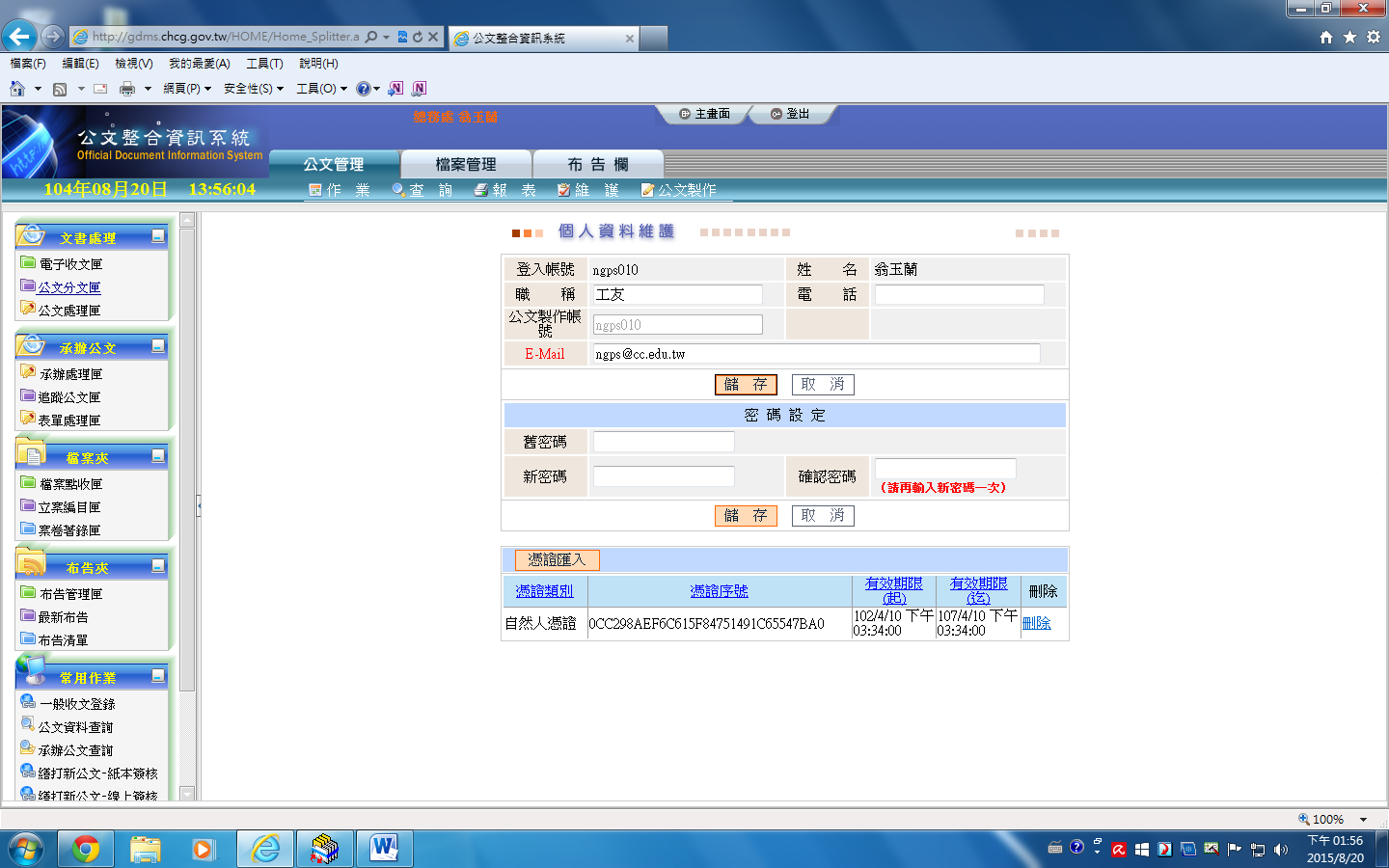 2.若自然人憑證已確定被鎖卡，